Vyhláška č. 207/2001 Sb., kterou se provádí zákon č. 301/2000 Sb., o matrikách, jménu a příjmení a o změně některých souvisejících zákonůNovelizováno vyhláškami č.: 230/2001 Sb., 499/2001 Sb., 566/2002 Sb., 660/2004 Sb., 539/2005 Sb., 300/2006 Sb., 352/2006 Sb., 389/2007 Sb., 419/2008 Sb., 445/2008 Sb., 485/2009 Sb., 315/2010 Sb., 417/2011 Sb., 455/2012 Sb., 424/2013 Sb., 192/2014 Sb., 387/2015 Sb., 413/2016 Sb., 314/2018 Sb., 281/2019 Sb., 494/2020 Sb., 515/2021 Sb., 371/2022 Sb., 174/2023 Sb.Ministerstvo vnitra stanoví podle § 96 zákona č. 301/2000 Sb., o matrikách, jménu a příjmení a o změně některých souvisejících zákonů, (dále jen "zákon"):Úvodní ustanovení§ 1Matriční úřady a jejich správní obvody(1) Matriční úřady jsoua) obecní úřady,b) v hlavním městě Praze úřady městských částí,c) v územně členěných statutárních městech úřady městských obvodů nebo úřady městských částí,d) pro území vojenských újezdů újezdní úřady, které vedou knihu narození, knihu manželství a knihu úmrtí (dále jen "matriční kniha") a vykonávají další činnosti stanovené zákonem.(2) Seznam matričních úřadů a vymezení jejich správních obvodů obsahuje příloha č. 1.(3) Seznam registrujících matričních úřadů a vymezení jejich správních obvodů obsahuje příloha č. 4.§ 2Vzory matričních tiskopisůV příloze č. 2 jsou uvedeny vzory těchto matričních tiskopisů:1. Úvodní list matriční knihy narození2. Úvodní list matriční knihy manželství3. Úvodní list matriční knihy úmrtí4. List podpisových vzorů5. List matriční knihy narození6. List matriční knihy manželství7. List matriční knihy úmrtí8. Abecední jmenný rejstřík9. Rodný list10. Oddací list11. Úmrtní list12. Úmrtní list, s uvedením údajů žijícího partnera, nastalo-li úmrtí za trvání partnerství13. Vysvědčení o právní způsobilosti k uzavření manželství14. Vysvědčení o právní způsobilosti ke vstupu do partnerství15. Osvědčení k uzavření církevního sňatku16. Dotazník k uzavření manželství17. Protokol o uzavření manželství.18. Úvodní list matriční knihy partnerství19. List matriční knihy partnerství20. Doklad o partnerství21. Dotazník k partnerství22. Protokol o vstupu do partnerství 23. Rodný list s uvedením údajů rodičů stejného pohlaví.§ 2aTiskopisy(1) Matriční tiskopisy uvedené v příloze č. 2 ve vzorech 9 až 14, 20 a 23 jsou přísně zúčtovatelnými tiskopisy se zajišťovacími prvky proti jejich padělání a pozměnění. Každý tiskopis je opatřen písmenem nebo písmeny označujícími sérii a šestimístnou číslicí každé série od 000001 do 999999. Po vyčerpání čísel dané série následuje série označená dalším písmenem dle abecedního pořadí.(2) Matriční tiskopisy uvedené v odstavci 1 jsou tištěny na bezdřevém papíru formátu A4 ze 100% buničiny, 110 g/m2, bez optického zjasňovače s plnou chemickou ochranou.(3) Zajišťovacími prvky matričních tiskopisů uvedených v odstavci 1 jsou vedle plné chemické ochrany papíru vlastní jedinečný a nezaměnitelný průběžný vodoznak lva ve štítu a lipové listy.(4) Matriční úřad vede přehled o přijatých, vydaných, poškozených nebo znehodnocených tiskopisech uvedených v odstavci 1; poškozené a znehodnocené tiskopisy protokolárně zničí.(5) Jsou-li do matričních tiskopisů uvedených v příloze č. 2 ve vzorech 5, 6, 17, 19 a 22 zapisovány údaje o rodičích stejného pohlaví7), slova "otec" a "matka" se přeškrtnou vodorovnou čarou.§ 2bVzory potvrzení(1) V příloze č. 5 je uveden vzor potvrzení poskytovatele zdravotních služeb o zahájení léčby pro změnu pohlaví.(2) V příloze č. 6 je uveden vzor potvrzení poskytovatele zdravotních služeb o ukončení léčby pro změnu pohlaví.Podrobnosti o technickém způsobu vedení matričních knih§ 3(1) Matriční knihu tvoří matriční tiskopisy svázané do svazků. Každý svazek matriční knihy obsahuje úvodní list matriční knihy, list podpisových vzorů, listy, na které se zapisuje narození, uzavření manželství, vznik partnerství nebo úmrtí, (dále jen "matriční list") a listy pro abecední jmenný rejstřík (dále jen "rejstřík"). Jednotlivé matriční listy jsou předem očíslovány.(2) Svazek matriční knihy obsahuje maximálně 300 matričních listů.(3) Každý svazek matriční knihy má na přední straně vazby vyznačen druh matriční knihy, název matričního úřadu, název obce, města, v hlavním městě Praze a územně členěných statutárních městech i název městské části nebo městského obvodu nebo označení vojenského újezdu, pro které se matriční kniha vede, pořadové číslo svazku a uvedení počátečního a konečného data zápisů. Svazky matriční knihy, do kterých se zapisují narození, uzavření manželství, vznik partnerství a úmrtí státních občanů České republiky (dále jen "občan"), ke kterým došlo v cizině, (dále jen "zvláštní matrika") mají místo názvu obce uvedeno "Zvláštní matrika".(4) Úvodní list každého svazku matriční knihy vyplní zaměstnanec obce nebo Ministerstva obrany zařazený do matričního úřadu (dále jen "matrikář"). Uvedené údaje na tomto listu ověří zaměstnanec pověřený činností na úseku matrika) obecního úřadu obce s rozšířenou působností (dále jen "úřad s rozšířenou působností") pro matriční úřady, které jsou zařazeny do jeho správního obvodu, nebob) krajského úřadu pro úřady s rozšířenou působností, které jsou zařazeny do jeho správního obvodu, a Magistrátu hlavního města Prahy, jakož i magistrátů měst Brna, Ostravy a Plzně pro úřady městských částí, popřípadě městských obvodů těchto měst (dále jen "krajský úřad").(5) Matriční úřad vede matriční knihy pro každou obec, město, městskou část, městský obvod a území vojenského újezdu samostatně. Registrující matriční úřad vede jednu knihu pro svůj správní obvod.(6) Svazky matriční knihy se od účinnosti vyhlášky označí novou číselnou řadou začínající číslicí 1. U zvláštní matriky se před číselnou řadou každého svazku matriční knihy uvede "ZM".(7) Vede-li matriční úřad souběžně více než jeden svazek pro jeden druh matriční knihy pro jednu obec, městskou část, městský obvod, území vojenského újezdu nebo zvláštní matriku, označí se na přední straně vazby každý jednotlivý svazek matriční knihy římským číslem, počínaje číslem I lomeným arabským číslem svazku. Toto označení se uvede i na úvodním listu svazku matriční knihy a vyznačí se, pro jaké zápisy je tento svazek matriční knihy veden.§ 4(1) Zápis do matriční knihy provádí matrikář vlastnoručně dokumentním inkoustem vyplněním jednotlivých oddílů příslušného matričního listu. Zápis se označí pořadovým číslem při jeho provádění. Písmo musí být čitelné.(2) Oddíl matričního listu, který nelze vyplnit pro objektivní neexistenci údajů v době provádění zápisu, se proškrtne vodorovnou čarou. Nevyplněná část oddílu "Záznamy a opravy před podpisem" se proškrtne čarou napříč. Nelze proškrtnout oddíl "Dodatečné záznamy a opravy".(3) Místo údajů, které se do uzavření zápisu nepodařilo zjistit, uvede matrikář v příslušných oddílech matričního listu slovo "nezjištěno", pokud není stanoveno jinak.(4) Zůstal-li některý údaj nezjištěn i po uzavření zápisu a po následném dalším šetření, učiní se o tom záznam v oddíle matričního listu "Dodatečné záznamy a opravy".§ 5(1) Do matriční knihy, s výjimkou matriční knihy vedené zvláštní matrikou, se zapisují narození, uzavření manželství, vznik partnerství a úmrtí (dále jen "matriční událost"), k nimž došlo v témže kalendářním roce. Za posledním zápisem kalendářního roku musí být ponechán přiměřený počet matričních listů pro dodatečné zápisy. V zápisech matričních událostí nastalých v následujících letech se pokračuje, pokud není popsán celý svazek matriční knihy. Přitom se zápisy v každém ročníku číslují samostatně s tím, že se v záhlaví matričního listu, na němž je uveden první zápis v roce, uvede označení roku, a to i v případě, že v kalendářním roce nebude proveden žádný zápis.(2) Bude-li svazek matriční knihy popsán před skončením kalendářního roku, použije se svazek matriční knihy další, přičemž se v číslování zápisů pokračuje. Jednotlivé svazky matriční knihy následující za sebou se označí postupně arabským číslem.§ 6Vynechání matričního listuVynechá-li se jeden nebo více matričních listů, přeškrtne matrikář prázdný list čarou napříč a tento list označí doložkou "omylem vynecháno". K doložce připojí svůj podpis a datum.§ 7Zrušení zápisuChybný neuzavřený zápis nebo chybně zapsaný uzavřený zápis se zruší tím způsobem, že se přeškrtne čarou napříč a v oddíle "Dodatečné záznamy a opravy" se poznamená, že zápis se považuje za zrušený s uvedením důvodu. Pořadové číslo zrušeného zápisu je nutno rovněž považovat za neučiněné, pokud za zrušeným zápisem není ještě proveden další zápis.§ 8Uvádění data v zápisechDen, měsíc a rok v zápisu, dodatečném zápisu, dodatečném záznamu a opravě zápisu a den, měsíc a rok jejich provedení se uvádějí arabskými číslicemi podle gregoriánského kalendáře tak, že se pro kalendářní den použije označení 01 až 31, pro kalendářní měsíc 01 až 12 a pro kalendářní rok pořadové číslo. Uvedená označení se oddělí tečkami.§ 9Uvedení místa matriční události(1) Místo matriční události se v zápise uvedea) názvem obce, a je-li členěna na části, též názvem její části, popřípadě i názvem katastrálního území, a číslem popisným nebo evidenčním; shoduje-li se název obce s názvem části obce, část obce se neuvádí,b) v hlavním městě Praze názvem obvodu, katastrálního území, číslem popisným nebo evidenčním.(2) Nemá-li místo matriční události číslo popisné nebo evidenční, připojí se k názvu obce bližší označení místa matriční události. U místa uzavření manželství nebo vzniku partnerství lze vedle čísla popisného nebo evidenčního připojit bližší označení místa.(3) Místo matriční události nastalé v cizině se uvede názvem obce, popřípadě bližším označením místa matriční události a názvem státu.§ 10Uvedení místa narození, státního občanství, pohlaví, rodného příjmení a trvalého pobytu(1) Místo narození, nejde-li o zápis místa matriční události, se uvede v zápisea) názvem obce nebo vojenského újezdu a okresu, v hlavním městě Praze názvem obvodu, jde-li o narození v České republice, nebob) názvem obce a názvem státu, jde-li o místo narození v cizině.(2) Státní občanství se v zápise uvede názvem státu. Jde-li o osobu, která není státním občanem žádného státu, údaj o státním občanství se proškrtne a do oddílu "Záznamy a opravy před podpisem" se uvede, že zapsaná osoba je osobou bez státního občanství.(3) Pohlaví se v zápise uvede zkratkou M pro pohlaví mužské a F pro pohlaví ženské.(4) V zápise se k příjmení zapisované osoby vyplní údaj o rodném příjmení pouze tehdy, je-li její aktuálně užívané příjmení odlišné od příjmení rodného.(5) Místo trvalého pobytu se v zápise uvede způsobem uvedeným v § 9 odst. 1 doplněným o název ulice, číslo orientační, je-li přiděleno, a název okresu. Pokud osoba nemá trvalý pobyt v České republice, uvede se místo jejího pobytu v cizině způsobem uvedeným v § 9 odst. 3.§ 11ZkratkyZkratek lze v zápisech užívat jen tehdy, jestliže jsou běžné a není-li to na závadu úplnosti a jasnosti provedeného zápisu. Nelze však zkracovat jméno, popřípadě jména, označení rodinného stavu a názvy obcí.§ 12Oprava zápisu(1) Chybné nebo nesprávné údaje zjištěné v zápise matrikář podtečkuje nebo podčárkuje a správné údaje uvedea) před jeho uzavřením v oddíle "Záznamy a opravy před podpisem",b) po jeho uzavření v oddíle "Dodatečné záznamy a opravy".(2) Chybně zapsané pořadové číslo zápisu se opraví přeškrtnutím chybného čísla, nad které se uvede správné číslo.§ 13Podpis zápisu, dodatečného zápisu, dodatečného záznamu a opravy(1) Matrikář podepíše každý zápis, dodatečný zápis, dodatečný záznam a opravu zápisu.(2) Podpis matrikáře musí odpovídat podpisovému vzoru uvedenému v bodu 4 přílohy č. 2.§ 14Dodatečný zápis(1) Dodatečný zápis se provede v ročníku matriční knihy, v němž matriční událost nastala, a to v takové podobě, která je v souladu s právními předpisy v té době platnými.(2) Dodatečné zápisy matričních událostí nastalých před 1. lednem 1950 se provádějí do matričních knih, do nichž se zapisovaly matriční události osob bez náboženského vyznání.(3) Nelze-li pro nedostatek místa provést dodatečný zápis matriční události do matriční knihy v příslušném ročníku, v němž matriční událost nastala, provede sea) do matriční knihy na konci ročníku 1949, nastala-li matriční událost před 1. lednem 1950,b) do matriční knihy nejbližšího následujícího ročníku.§ 15Dodatečný záznam(1) Dodatečný záznam se provede v oddíle "Dodatečné záznamy a opravy" u zápisu, ke kterému náleží.(2) Je-li oddíl "Dodatečné záznamy a opravy" zcela zaplněn, lze pro další záznamy vlepit ke středu matriční knihy u příslušného zápisu nepřesahující list papíru. Tento list se opatří na dvou místech, kde byl přilepen, otiskem úředního razítka matričního úřadu tak, aby část otisku razítka byla otištěna do matriční knihy. Na vlepeném listu se uvede: "Dodatek k zápisu narození (uzavření manželství, vzniku partnerství, úmrtí) č. ... matriční knihy sv. ..... (označení matričního úřadu) .....".§ 16Způsob a postup při vedení rejstříku(1) Rejstřík se vede na konci každého svazku matriční knihy. Každý zápis matriční události se vyznačí v rejstříku s odkazem na číslo matričního listu. Pokud má matriční kniha více svazků pro matriční události nastalé v jednom kalendářním roce, může být veden společný rejstřík v prvním svazku této knihy; v tomto případě se v rejstříku vyznačí i číslo svazku matriční knihy, v němž je zápis proveden.(2) V rejstříku se zapisují příjmení a jména do dvou sloupců, do levého mužů, do pravého žen. Příjmení se uvádějí vždy před jménem. Uzavřená manželství se zapíší do rejstříku, jak podle příjmení muže, tak podle příjmení ženy.(3) Dojde-li ke změně jména nebo příjmení osoby zapsané v matriční knize, vyznačí se tato změna v rejstříku novým zápisem.(4) Chybný nebo nesprávný údaj nebo chybně zapsané pořadové číslo v rejstříku se opraví jejich přeškrtnutím a nadepsáním správného údaje nebo správného čísla.Postup při zapisování do matričních knih§ 17Zápis narození(1) Zápis narození provede matrikář vyplněním příslušného matričního listu v knize narození podle učiněného oznámení.(2) V oddíle "Záznamy a opravy před podpisem" se zejména uvede souhlasné prohlášení o určení otcovství a způsob užívání příjmení žen.§ 18Zápis vícečetných porodůZápisy vícečetných porodů provede matrikář v časovém pořadí narození dětí a do oddílu "Záznamy a opravy před podpisem" se vyznačí, pod kterým pořadovým číslem je proveden zápis sourozence.§ 19Zápis mrtvě narozeného dítěte(1) Dítě mrtvě narozené zapíše matrikář jen do knihy narození.(2) V oddíle "Záznamy a opravy před podpisem" zápisu se vyznačí, že jde o dítě mrtvě narozené.§ 20Zápis narození dítěte nezjištěné totožnostiZápis narození nalezeného dítěte nezjištěné totožnosti se provede po ověření, že nebyl dosud v matriční knize proveden. V oddíle "Záznamy a opravy před podpisem" se uvede čas, místo a okolnosti, za kterých bylo dítě nalezeno, popis jeho zvláštních tělesných znaků, oděvu a označení jiných předmětů majících vztah ke zjištění jeho totožnosti včetně pravděpodobného věku.§ 21Zápis manželství(1) Zápis manželství provede matrikář vyplněním příslušného matričního listu v knize manželství.(2) V oddíle "Záznamy a opravy před podpisem" se zejména uvede pravomocné rozhodnutí o povolení krajského úřadu k uzavření manželství zmocněncem, pravomocné rozhodnutí soudu o povolení uzavřít manželství nezletilému staršímu šestnácti let, vysvědčení o právní způsobilosti k uzavření manželství nebo pravomocné rozhodnutí o jeho prominutí, osvědčení o splnění všech požadavků občanského zákoníku pro uzavření církevního sňatku4).§ 21aZápis partnerství(1) Zápis partnerství provede matrikář vyplněním příslušného matričního listu v knize partnerství.(2) V oddíle „Záznamy a opravy před podpisem“ se zejména uvede údaj o předložení vysvědčení o právní způsobilosti ke vstupu do partnerství nebo pravomocné rozhodnutí o jeho prominutí.§ 22Zápis úmrtíZápis úmrtí provede matrikář vyplněním příslušného matričního listu v knize úmrtí.§ 23Zápis úmrtí osoby nezjištěné totožnosti(1) V zápise úmrtí osoby nezjištěné totožnosti se v oddíle "Záznamy a opravy před podpisem" uvede i čas, místo a okolnosti, za kterých byla osoba nalezena, popis oděvu a jiných předmětů majících vztah ke zjištění totožnosti této osoby, popřípadě zvláštní tělesné znaky, jakož i pravděpodobný věk.(2) Jde-li o zápis nalezeného mrtvého novorozeněte, jehož totožnost byla, byť i dodatečně zjištěna, provede příslušný matriční úřad šetření, nebylo-li takové novorozeně zapsáno v matriční knize jako dítě živě narozené. Pokud takto zapsáno nebylo, zajistí provedení zápisu.Postup při vydávání rodných listů, oddacích listů, dokladů o partnerství, úmrtních listů, potvrzení a doslovných výpisů z matričních knih§ 24(1) Rodný list, oddací list, doklad o partnerství nebo úmrtní list (dále jen "matriční doklad") se vydává pouze z uzavřeného zápisu na předepsaném tiskopise, je-li vydáván rodný list osobě, jejíž rodiče jsou stejného pohlaví7), vydá se rodný list na tiskopise uvedeném v příloze č. 2 ve vzoru 23. Údaje se vyplňují strojopisně nebo pomocí výpočetní techniky. Kopie prvního vydaného matričního dokladu, kopie matričního dokladu vydaného po provedení dodatečného záznamu nebo opravy zápisu v matriční knize se založí do sbírky listin nebo druhopisu matriční knihy vedené do 31. prosince 1958 způsobem uvedeným v § 8 zákona. Kopie každého dalšího matričního dokladu, nejde-li o kopie uvedené ve větě třetí, se založí do spisové dokumentace.(2) Údaje o skutečnostech zapsaných v matriční knize se v matričním dokladu uvádějí podle stavu ke dni vydání výpisu.(3) Názvy obcí a okresů nebo států se v matričním dokladu uvádějí názvem existujícím v době vydání matričního dokladu, který se uvede i do matriční knihy, není-li údaj o změně názvu obce uveden na úvodním listu matriční knihy vedené pro tuto obec. Na žádost lze původní název uvést do poznámky matričního dokladu.§ 24aVícejazyčný standardní formulář se opatří datem vydání, jménem, popřípadě jmény, příjmením a podpisem matrikáře a otiskem úředního razítka matričního úřadu. Vícejazyčný standardní formulář se pevně spojí s vydaným matričním dokladem nebo vysvědčením o právní způsobilosti k uzavření manželství nebo vysvědčením o právní způsobilosti ke vstupu do partnerství do svazku sešitím, které se přelepí. Přelepka se opatří otiskem úředního razítka matričního úřadu z obou stran tak, že část otisku úředního razítka je vždy otištěna na přelepce a část na listině.§ 25(1) Potvrzení o údajích zapsaných v matriční knize se vydá na základě žádosti aa) po prokázání, že osoba uplatňuje nárok v cizině, nebob) stanoví-li tak zvláštní zákon.(2) Potvrzení o údajích zapsaných v matriční knize obsahujea) označení matričního úřadu, který potvrzení vydal, a číslo jednací,b) údaj o tom, komu bylo potvrzení vydáno,c) důvod vydání potvrzení,d) druh, datum a místo matriční události,e) jméno a příjmení osoby, jíž se matriční událost týká,f) potvrzovaná skutečnost uvedená v matriční knize,g) místo a datum vyhotovení,h) jméno, popř. jména a příjmení matrikáře, jeho podpis a otisk úředního razítka matričního úřadu.(3) Doslovný výpis se vydá na základě písemné žádosti osoby uvedené v § 25 odst. 1 písm. a) nebo § 25a odst. 1 písm. a) zákona, státního orgánu nebo orgánu územního samosprávného celku pro výkon přenesené působnosti. Doslovný výpis opatří matrikář doložkou, v níž uvede, z jaké matriční knihy byl doslovný výpis pořízen. Připojí otisk úředního razítka matričního úřadu, jméno a příjmení, podpis a datum.(4) Matriční doklady a potvrzení z matričních knih sea) předávají žadateli na základě prokázání jeho totožnosti,b) zasílají na doručenku do vlastních rukou,c) zasílají matričnímu úřadu, který poskytl podklady pro zápis do matriční knihy, k jejich předání,d) zasílají zastupitelskému úřadu cizího státu v České republice, pokud o vystavení požádá, neboe) zasílají úřadu s rozšířenou působností, nebo krajskému úřadu k ověření pravosti podpisu matrikáře a pravosti otisku úředního razítka, pokud o to zastupitelský úřad cizího státu nebo státní orgán požádá; úřad s rozšířenou působností, nebo krajský úřad po ověření zašle matriční doklad Ministerstvu zahraničních věcí.§ 26Postup při zasílání matričních dokladů do ciziny(1) Požádá-li osoba o zaslání matričního dokladu do ciziny, zašle matriční úřad tento doklad na doručenku do vlastních rukou, byl-li uhrazen správní poplatek za jeho vydání nebo je-li jeho vydání od úhrady správního poplatku osvobozeno.(2) Pokud nebyl poplatek za vydání matričního dokladu uhrazen a jeho vydání není od správního poplatku osvobozeno, zašle matriční úřad žadateli matriční doklad prostřednictvím zastupitelského úřadu České republiky.(3) Mají-li být matriční doklady použity v cizině, zašle matriční úřad na základě žádosti vydaný matriční doklad úřadu s rozšířenou působností, nebo krajskému úřadu k ověření pravosti podpisu matrikáře a pravosti otisku úředního razítka2)(4) Ověření se vyznačí formou ověřovací doložky na matričních, popřípadě dalších dokladech vydaných matričním úřadem nebo vyznačením ověřovací doložky na samostatném listu, který musí být pevně spojen s matričním dokladem.Ověřovací doložka obsahujea) označení úřadu s rozšířenou působností, nebo krajského úřadu,b) číslo jednací,c) konstatování, že se ověřuje pravost podpisu matrikáře s uvedením jeho jména a příjmení a konstatování, že se ověřuje pravost otisku úředního razítka matričního úřadu a jeho označení,d) místo a datum ověření,e) jméno, popř. jména, příjmení a podpis matrikáře úřadu s rozšířenou působností, nebo matrikáře krajského úřadu a otisk úředního razítka úřadu s rozšířenou působností, nebo krajského úřadu.(5) Na základě žádosti úřad s rozšířenou působností, který plní úkoly pro matriční úřady, které jsou zařazeny do jeho správního obvodu, nebo krajský úřad po vyznačení ověřovací doložky matriční doklada) předá žadateli po prokázání jeho totožnosti,b) zašle žadateli na adresu v České republice na doručenku do vlastních rukou,c) zašle Ministerstvu zahraničních věcí České republiky, nebod) zašle matričnímu úřadu k předání žadateli.
Obecné podmínky pro vedení sbírky listin a nahlížení do ní§ 27(1) Listiny, které tvoří sbírku listin,3) označí matrikář číslem zápisu, matričního listu, svazku a ročníku matriční knihy. Sbírku listin uloží matrikář odděleně od matriční knihy tak, aby byla zabezpečena proti zničení či poškození.(2) Na listiny určené k založení do sbírky listin uložené u úřadu s rozšířenou působností, který plní úkoly pro matriční úřady, které jsou zařazeny do jeho správního obvodu, nebo krajského úřadu, který plní úkoly pro úřady s rozšířenou působností, které jsou zařazeny do jeho správního obvodu, vyznačí matrikář též údaj o tom, kdy byly dodatečný zápis, dodatečný záznam a oprava provedeny. Současně matrikář připojí datum, podpis a úřední razítko matričního úřadu.(3) Matriční úřad předá úřadu s rozšířenou působností, který plní úkoly pro matriční úřady, které jsou zařazeny do jeho správního obvodu, nebo krajskému úřadu, který plní úkoly pro úřady s rozšířenou působností, které jsou zařazeny do jeho správního obvodu, sbírku listin za kalendářní rok s vyznačením názvu matričního úřadu a názvu obce, městské části, městského obvodu nebo vojenského újezdu, pro které se matriční kniha vede. Dále uvede druh matriční knihy, ročník, svazek a čísla zápisů v ní obsažených.(4) Po provedení dodatečného zápisu, dodatečného záznamu nebo opravy zápisu matriční události, která nastala do konce roku 1958, zašle matrikář úřadu s rozšířenou působností, který plní úkoly pro matriční úřady, které jsou zařazeny do jeho správního obvodu, nebo krajskému úřadu, který plní úkoly pro úřady s rozšířenou působností, které jsou zařazeny do jeho správního obvodu, kromě listin uvedených v odstavci 1,a) doslovný výpis z matriční knihy v případě dodatečného zápisu matriční události,b) znění provedeného dodatečného záznamu a opravy.(5) K nahlížení do sbírky listin se předkládá pouze ta její část, která se vztahuje k příslušné matriční události.§ 28Potvrzení o údajích uvedených ve sbírce listin obsahujea) označení úřadu, který potvrzení vydal, a číslo jednací,b) údaj o tom, komu bylo potvrzení vydáno,c) důvod vydání potvrzení,d) druh, datum a místo matriční události,e) jméno a příjmení osoby, jíž se matriční událost týká,f) potvrzovanou skutečnost uvedenou ve sbírce listin,g) místo a datum vyhotovení,h) jméno, popř. jména a příjmení matrikáře nebo matrikáře úřadu s rozšířenou působností, který plní úkoly pro matriční úřady, které jsou zařazeny do jeho správního obvodu, nebo matrikáře krajského úřadu, který plní úkoly pro úřady s rozšířenou působností, které jsou zařazeny do jeho správního obvodu, jeho podpis a otisk úředního razítka.Postup při vydávání osvědčení pro uzavření církevního sňatku, vysvědčení o právní způsobilosti k uzavření manželství a vysvědčení o právní způsobilosti ke vstupu do partnerství§ 29Osvědčení o splnění požadavků občanského zákoníku pro uzavření církevního sňatku4) vydá matriční úřad na základě písemné žádosti snoubenců po předložení dokladů k uzavření manželství.5) § 30(1) Vysvědčení o právní způsobilosti k uzavření manželství vydá matriční úřad na základě písemné žádosti snoubence po předložení dokladů k vydání vysvědčení6) a po ověření splnění podmínek k uzavření manželství.5)(2) Vysvědčení o právní způsobilosti ke vstupu do partnerství vydá matriční úřad na základě písemné žádosti osoby, která chce vstoupit do partnerství, po předložení dokladů k vydání vysvědčení6) a po ověření splnění podmínek ke vstupu do partnerství5).(3) Má-li být vysvědčení zasláno do ciziny, postupuje se obdobně jako u zasílání matričních dokladů do ciziny.Postup při zápisu oznámení o užívání příjmení po rozvodu§ 31(1) Oznámení o přijetí svého dřívějšího příjmení, popřípadě upuštění od užívání společného příjmení vedle příjmení dřívějšího lze učinit ústně do protokolu nebo písemně u kteréhokoli matričního úřadu.(2) Matriční úřad, u něhož je uzavření manželství zapsáno, ověří údaje uvedené v oznámení z předloženéhoa) průkazu totožnosti, ab) není-li rozvod manželství v matriční knize zapsán, dokladu o rozvodu s údajem o právní moci.(3) Matriční úřad, u něhož není uzavření manželství zapsáno, ověří údaje uvedené v oznámení z předloženéhoa) průkazu totožnosti,b) oddacího listu, ac) dokladu o rozvodu manželství s údajem o právní moci.§ 32(1) O oznámení o užívání příjmení po rozvodu vydá oznamovateli potvrzení matrikář matričního úřadu, u něhož bylo oznámení učiněno.(2) Je-li oznámení učiněno u matričního úřadu, u něhož není uzavření manželství zapsáno, postoupí matrikář písemné oznámení rozvedeného manžela spolu s doklady uvedenými v § 31 odst. 3 písm. b) a c) matričnímu úřadu příslušnému podle místa uzavření manželství. V evidenci si vyznačí, kterému matričnímu úřadu bylo oznámení postoupeno.(3) Bylo-li manželství občana uzavřeno v cizině, lze učinit oznámenía) prostřednictvím matričního úřadu v České republice, nebob) prostřednictvím zastupitelského úřadu České republiky, neboc) přímo u zvláštní matriky.Postup při uvádění příjmení žen v matričních knihách a na matričních dokladech§ 33(1) Žena, jíž se uzavření manželství nebo vznik partnerství týká, popřípadě rodiče dítěte ženského pohlaví, kteří žádají o uvedení příjmení v mužském tvaru, předloží matričnímu úřadu žádost o provedení zápisu tohoto příjmení v matriční knize. Žádost lze podat u kteréhokoli matričního úřadu. Její podání není časově omezeno.(2) Zápis příjmení v mužském tvaru se provede na základěa) prokázání totožnosti žadatele,b) matričního dokladu, byl-li již zápis proveden a pokud jej vlastní,c) písemného souhlasu druhého rodiče s ověřeným podpisem nebo pravomocného rozhodnutí soudu nahrazujícího tento souhlas, jde-li o nezletilou osobu, ad) písemného souhlasu nezletilé osoby starší 15 let.§ 34(1) Je-li žádost podána u matričního úřadu, u něhož není matriční událost zapsána, postoupí matrikář žádost spolu s doklady uvedenými v § 33 odst. 2 písm. b), c) a d) matričnímu úřadu, u něhož je matriční událost zapsána. V evidenci si vyznačí, kterému matričnímu úřadu byla žádost postoupena.(2) Matrikář matričního úřadu, u něhož se matriční událost zapisuje, zapíše do matriční knihy na prvním místě příjmení v souladu s pravidly české mluvnice a na druhém místě za lomítko příjmení v mužském tvaru. Do oddílu "Záznamy a opravy před podpisem" se uvede, jaké příjmení si jeho nositelka, popřípadě rodiče nezletilé osoby ženského pohlaví zvolili.(3) V případech, kdy již byl zápis matriční události proveden, učiní se záznam o užívání příjmení do sloupce nebo oddílu "Dodatečné záznamy a opravy" a vystaví se nový matriční doklad.Způsob a postup ověřování odborné způsobilosti pro výkon funkce matrikáře§ 35(1) Zaměstnance obce, v hlavním městě Praze zaměstnance městské části nebo zaměstnance Ministerstva obrany zařazeného do matričního úřadu (dále jen „uchazeč“) přihlašuje ke zkoušce podle § 4a odst. 4 zákona jeho zaměstnavatel.(2) Příprava ke zkoušce se uskutečňuje kombinací organizovaného a individuálního studia.(3) Organizovaným studiem podle odstavce 2 se rozumí odborná příprava na zkoušku zajišťovanou krajským úřadem.(4) Krajský úřad zašle uchazeči seznam studijní literatury a přehled právních předpisů, které budou předmětem zkoušky, do 15 dnů od obdržení přihlášky ke zkoušce a projedná s ním způsob zajištění odborné přípravy ke zkoušce. Odborná příprava trvá nejméně 3 měsíce.(5) Termín a místo zkoušky určí krajský úřad, po ukončení odborné přípravy. O konání zkoušky vyrozumí krajský úřad uchazeče nejméně 15 dnů přede dnem konání zkoušky.§ 36(1) Zkouška se provádí formou písemného testu a ústní zkoušky.(2) Podmínkou pro konání ústní části zkoušky je správné zodpovězení alespoň dvou třetin otázek obsažených v písemném testu, jehož obsah stanoví Ministerstvo vnitra.(3) Zkušební komise krajského úřadu je tříčlenná, předsedou je matrikář krajského úřadu.(4) Zkouška se hodnotí stupni "vyhověl" či "nevyhověl". Stupněm "vyhověl" se hodnotí zaměstnanec, který správně zodpověděl alespoň dvě třetiny otázek obsažených v ústní části zkoušky.(5) O provedené zkoušce sepíše krajský úřad zápis, v němž uvedea) jméno, příjmení a datum a místo narození uchazeče,b) jména, příjmení a pracovní zařazení členů zkušební komise,c) otázky, které byly předmětem ústní zkoušky,d) vyhodnocení provedené zkoušky.(6) Výsledek zkoušky oznámí uchazeči předseda komise v den jejího konání.§ 37(1) Uchazeči, který úspěšně vykonal zkoušku, vydá zkušební komise osvědčení o způsobilosti k výkonu státní správy na úseku matrik a jména a příjmení ve dvojím vyhotovení. Jedno vyhotovení předá uchazeč zaměstnavateli.(2) Osvědčení o způsobilosti k výkonu státní správy na úseku matrik a jména a příjmení obsahujea) jméno, příjmení, datum a místo narození uchazeče,b) jména, příjmení a pracovní zařazení členů zkušební komise a podpis předsedy komise,c) datum vydání a otisk úředního razítka krajského úřadu.(3) Osvědčení o způsobilosti k výkonu státní správy na úseku matrik a jména a příjmení je předpokladem k výkonu funkce matrikáře.Postup při provádění zápisů do zvláštní matriky§ 38Zápisy matričních událostí do zvláštní matriky se provádějí v časovém pořadí došlých podkladů. Zápisy se označují pořadovými čísly v každém kalendářním roce samostatně.§ 39(1) Zápisy matričních událostí se provádějía) v souladu s předpisy platnými v době vzniku matriční události, jde-li o zápis matriční události osoby, která v době, kdy matriční událost nastala, byla občanem,b) podle matričního dokladu vydaného v cizině, jde-li o zápis matriční události osoby, která v době, kdy matriční událost nastala, nebyla občanem; tato skutečnost se poznamená v oddíle "Záznamy a opravy před podpisem".(2) Není-li možno matriční doklad vydaný v cizině pro závažnou překážku opatřit, lze provést zápis i na podkladě jiných dostatečných důkazů, zejména výslechem svědků.(3) Obsahují-li podklady pro zápis údaje podle jiného počítání času než užívaného v České republice, uvedou se údaje v zápise v souladu s časovými údaji platnými v České republice. Záznam o tom se provede v oddíle "Záznamy a opravy před podpisem".Postup při předávání matričních knih a sbírek listin k archivaci§ 40(1) Matriční úřad předává matriční knihy po uplynutí lhůty stanovené pro jejich uložení příslušnému státnímu oblastnímu archivu uvedenému v příloze č. 3, a to vždy v průběhu I. čtvrtletí následujícího roku po ověření, že je vedena sbírka listin nebo druhopis matriční knihy.(2) Úřad s rozšířenou působností, který plní úkoly pro matriční úřady, které jsou zařazeny do jeho správního obvodu, nebo krajský úřad, který plní úkoly pro úřady s rozšířenou působností, které jsou zařazeny do jeho správního obvodu, předává druhopisy matričních knih a sbírky listin po uplynutí lhůty stanovené pro jejich uložení příslušnému státnímu oblastnímu archivu uvedenému v příloze č. 3, a to vždy v průběhu I. čtvrtletí následujícího roku po ověření, že je veden prvopis matriční knihy.§ 41(1) O předání vyhotoví matrikář nebo matrikář úřadu s rozšířenou působností, který plní úkoly pro matriční úřady, které jsou zařazeny do jeho správního obvodu, nebo matrikář krajského úřadu, který plní úkoly pro úřady s rozšířenou působností, které jsou zařazeny do jeho správního obvodu, předávací protokol, v němž se uvede druh matriční knihy, obec, pro kterou se matriční kniha vedla, pořadové číslo svazku a počáteční a konečný den zápisu. Při předávání sbírky listin uvede matrikář úřadu s rozšířenou působností, který plní úkoly pro matriční úřady, které jsou zařazeny do jeho správního obvodu, nebo matrikář krajského úřadu, který plní úkoly pro úřady s rozšířenou působností, které jsou zařazeny do jeho správního obvodu, v předávacím protokolu údaje o matriční knize, pro kterou byla sbírka listin vedena.(2) Předávací protokol vyhotovía) matrikář ve třech vyhotoveních; jedno spolu s matriční knihou předá příslušnému archivu, druhé vyhotovení potvrzené příslušným archivem se uloží do spisové dokumentace a třetí vyhotovení předá úřadu s rozšířenou působností, který plní úkoly pro matriční úřady, které jsou zařazeny do jeho správního obvodu, nebo krajskému úřadu, který plní úkoly pro úřady s rozšířenou působností, které jsou zařazeny do jeho správního obvodu,b) matrikář úřadu s rozšířenou působností, který plní úkoly pro matriční úřady, které jsou zařazeny do jeho správního obvodu, nebo matrikář krajského úřadu, který plní úkoly pro úřady s rozšířenou působností, které jsou zařazeny do jeho správního obvodu, ve dvou vyhotoveních; jedno spolu s matriční knihou nebo sbírkou listin předá příslušnému archivu a druhé vyhotovení potvrzené příslušným archivem se uloží do spisové dokumentace.Ustanovení přechodná, zrušovací a závěrečná§ 42(1) Matriční úřad zašle v případě změny matrikáře úřadu s rozšířenou působností v jednom vyhotovení a krajskému úřadu ve dvou vyhotoveních do pěti pracovních dnů vzor jeho podpisu a vzor otisku úředního razítka.(2) Úřad s rozšířenou působností zašle v případě změny matrikáře krajskému úřadu ve dvou vyhotoveních do pěti pracovních dnů vzor jeho podpisu a vzor otisku úředního razítka.(3) Krajský úřad zašle v případě změny matrikáře matričního úřadu, úřadu s rozšířenou působností, nebo krajského úřadu Ministerstvu zahraničních věcí v jednom vyhotovení do pěti pracovních dnů vzor jeho podpisu a vzor otisku úředního razítka.§ 43Zrušují se:1. Vyhláška č. 479/1950 Ú.l., kterou se vydávají bližší předpisy k zákonu o užívání a změně jména a příjmení.2. Vyhláška č. 52/1993 Sb., kterou se mění a doplňují vyhlášky Ministerstva vnitra ve věcech vedení matrik, užívání a změny jména a užívání státního znaku a vlajky.3. Vyhláška Federálního ministerstva vnitra č. 22/1977 Sb., kterou se vydávají bližší předpisy k zákonu o matrikách.4. Vyhláška Federálního ministerstva vnitra č. 4/1991 Sb., kterou se mění vyhláška Federálního ministerstva vnitra č. 22/1977 Sb., kterou se vydávají bližší předpisy k zákonu o matrikách.5. Vyhláška Ministerstva vnitra č. 175/1998 Sb., kterou se mění vyhláška Federálního ministerstva vnitra č. 22/1977 Sb., kterou se vydávají bližší předpisy k zákonu o matrikách, ve znění pozdějších předpisů.§ 44Tato vyhláška nabývá účinnosti dnem 1. července 2001.Ministr:Mgr. Gross v. r.Vybraná ustanovení novelČl. II vyhlášky č. 455/2012 Sb.Přechodné ustanoveníMatriční tiskopisy vydané podle dosavadních právních předpisů mohou být ode dne nabytí účinnosti této vyhlášky používány nejdéle do dne 31. prosince 2015 za předpokladu, že v nich budou vyznačeny změny uvedené v čl. I bodech 3 a 4.Čl. II vyhlášky č. 424/2013 Sb.Přechodné ustanoveníMatriční tiskopisy vydané podle dosavadních právních předpisů mohou být ode dne nabytí účinnosti této vyhlášky používány nejdéle do 31. prosince 2015 za předpokladu, že v nich budou vyznačeny změny uvedené v čl. I bodech 26 až 30 a v bodu 31, vzorech 21 a 22.Čl. II vyhlášky č. 192/2014 Sb.Přechodné ustanoveníMatriční tiskopisy Listu matriční knihy úmrtí vydané podle dosavadních právních předpisů mohou být ode dne nabytí účinnosti této vyhlášky používány nejdéle do 31. prosince 2025 za předpokladu, že v nich budou vyznačeny změny uvedené v čl. I bodu 5.Čl. II vyhlášky č. 413/2016 Sb.Přechodné ustanoveníMatriční tiskopisy Dotazník k uzavření manželství, Protokol o uzavření manželství a Dotazník k registrovanému partnerství vydané podle dosavadních právních předpisů mohou být používány do 31. prosince 2025 za předpokladu, že v nich budou vyznačeny změny uvedené v čl. I bodech 10 až 17.Čl.II vyhlášky č. 515/2021 Sb.Přechodné ustanoveníMatriční tiskopisy Dotazník k uzavření manželství a Protokol o uzavření manželství podle vzorů 16 a 17 v příloze č. 2 k vyhlášce č. 207/2001 Sb., ve znění účinném přede dnem nabytí účinnosti této vyhlášky, lze používat do 31. prosince 2025 za předpokladu, že v nich budou vyznačeny změny uvedené v čl. I bodech 8 až 10.Čl.II vyhlášky č. 174/2023 Sb.Přechodná ustanovení
1. Matriční tiskopisy Protokol o uzavření manželství a Protokol o vstupu do registrovaného partnerství podle vzorů 17 a 22 v příloze č. 2 k vyhlášce č. 207/2001 Sb., ve znění účinném přede dnem nabytí účinnosti této vyhlášky, lze používat do 31. prosince 2025. 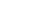 2. Matriční tiskopisy List matriční knihy narození, List matriční knihy manželství a List matriční knihy partnerství podle vzorů 5, 6 a 19 v příloze č. 2 k vyhlášce č. 207/2001 Sb., ve znění účinném přede dnem nabytí účinnosti této vyhlášky, lze používat do 31. prosince 2033. 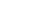 3. Jsou-li zapisovány údaje o rodičích stejného pohlaví, lze matriční tiskopisy podle bodů 1 a 2 použít pouze za předpokladu, že v nich budou vyznačeny změny uvedené v čl. I bodech 5 až 9.1) § 51 zákona.2) § 28 zákona.3) § 8 zákona.4) § 666 odst. 1 občanského zákoníku.5) § 32 až 37 zákona.6) § 46 zákona.7) Například zákon č. 91/2012 Sb., o mezinárodním právu soukromém, ve znění pozdějších předpisů.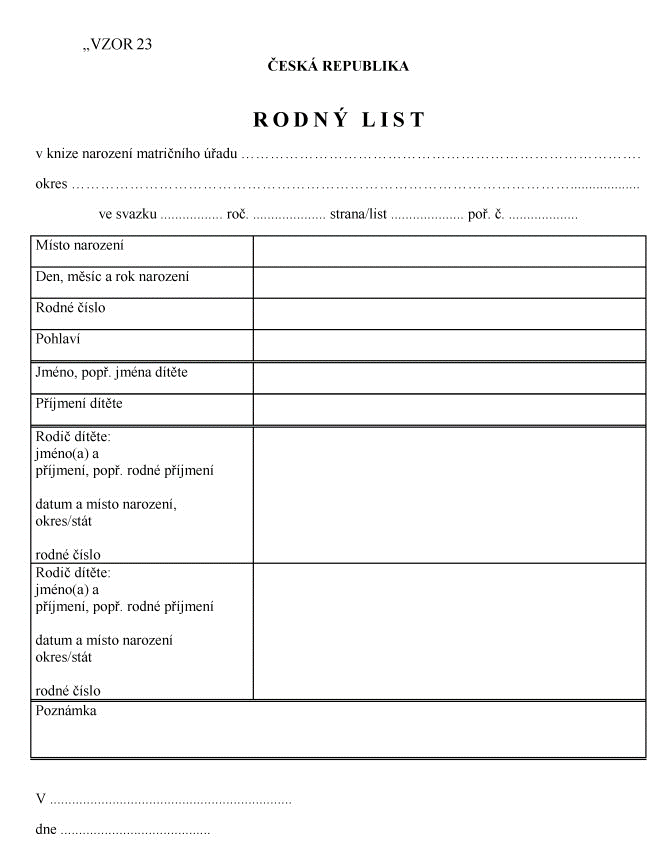 